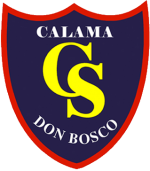 “Cultivemos el arte de escuchar y acompañar”COORDINACIÓN PEDAGÓGICACALENDARIO DE EVALUACIONES PRIMER SEMESTRE 2018CURSO: 7º AÑO “A”Este calendario de evaluación no incluye los trabajos clase a clase que se desarrollan en las distintas asignaturas.ABRILAsignaturaTipo de evaluaciónUnidad y/o ContenidoLunes 02 Martes 03 Miércoles 04 Jueves 05 Viernes 06Ed. MusicalEvaluación GrupalHimno de calama.Lunes 09Lengua y LiteraturaPrueba EscritaUnidad 1: Héroes y heroínas.Martes 10 Miércoles 11 Jueves 12Viernes 13 Lunes 16 HistoriaCiencias NaturalesGuía Evaluada nº1 “ Taller de Habilidades”Evaluación guía escrita de laboratorio (trabajo en parejas)El estudio ser humano, en el tiempo y el espacio (Semana del 16 al 20 de Abril)Método CientíficoMartes 17 Taller de Crecimiento e IdentidadRepresentación.Manual de convivenciaMiércoles 18 Jueves 19 InglésArtes visualesPresentación grupalTrabajo Plástico, “módulos”.Reporte de actividades de tiempo libreManifestaciones visuales de pueblos originarios.Viernes 20 Lunes 23 Martes 24Ed. FísicaArtes VisualesPrueba 1Trabajo Plástico, “collage”Manifestaciones visuales de diferentes culturasMiércoles 25 Jueves 26Viernes 27MatemáticaPrueba escritaUnidad 1: Números enterosLunes 30Lengua y LiteraturaPrueba Escrita1º Lectura Complementaria: Domingo SavioMAYOAsignaturaTipo de evaluaciónUnidad y/o ContenidoMartes 01FERIADOMiércoles 02 Jueves 03 InglésPrueba EscritaPresente Simple/Presente Continuo/Sonidos /s/ y /z/ Números 0 al 100/ Likes y dislikesViernes 04Ed. Musical Evaluación Individual Repertorio MusicalLunes 07Lengua y LiteraturaPrueba escritaUnidad 2: Compañero del alma, compañero.Martes  08Miércoles 09ReligiónTaller grupalEl guía de la humanidad / El amor humano.Jueves  10Viernes 11Ciencias NaturalesTrabajo practico en parejasMicroorganismos (Virus): Representar el mecanismo de acción viralLunes  14HistoriaEvaluación Parcial nº1Prehistoria, Paleolítico y NeolíticoMartes  15Taller de Crecimiento e IdentidadTaller grupal: encuesta.Experiencia personalesMiércoles  16Jueves 17Viernes 18Lunes 21FERIADOMartes 22HistoriaEd. FísicaGuía Evaluada nº2 “Taller de Habilidades”Prueba 2Prehistoria, Paleolítico y Neolítico(Semana del 22 al 25 de Mayo) Miércoles 23Jueves  24Viernes 25MatemáticaPrueba escritaUnidad 1: Potencias y porcentaje.Lunes 28Lengua y LiteraturaPrueba escrita2º Lectura compleentaria: El niño con el pijama a rayas.Martes 29Miércoles 30Jueves 31 JUNIOAsignaturaTipo de evaluaciónUnidad y/o ContenidoViernes 01Lunes 04 Martes 05Miércoles 06Religión Actividad (Citas bíblicas)No estamos solos.Jueves 07InglésDocumentalDesastres naturalesViernes 08Ciencias NaturalesEd. MusicalEvaluación escrita individualEvaluación Individual Unidad I: Microorganismos y Barreras defensivas del cuerpo humanoCanto e instrumentaciónLunes 11Lengua y literaturaPrueba escritaUnidad 3: Voces del OrigenMartes 12Taller de Crecimiento e IdentidadEvaluación práctica.Comportamiento en una mesaMiércoles 13Jueves 14Viernes 15Lunes 18HistoriaEvaluación Parcial nº2Primeras Civilizaciones : Egipto,Mesopotamia,India y ChinaMartes 19Miércoles 20Jueves 21Artes VisualesTrabajo Plástico, “zentagle”.Procedimientos de dibujo y pintura.Viernes 22MatemáticaPrueba escrita Unidad 2: Algebra Lunes 25Lengua y LiteraturaHistoriaHistoriaPrueba EscritaRevisión de cuadernos nº1 1er semestreElaboración y exposición de afiches históricos.3º Lectura complementaria: El viejo que leía historias de Amor.El ser humano en el tiempo y en el espacio/ Prehistoria/ Primeras Civilizaciones/ El mundo clásico, Grecia (Semana del 25 al 30 de Junio)Prehistoria y Primeras Civilizaciones (25 de Junio al 6 de Julio)Martes 26Miércoles 27Jueves 28InglésArtes VisualesPrueba EscritaProcesos en clasesVerbos modales/ Zero conditional/ Sonidos /g/ y /dZ/ Números del 0 al 100Revisión de croquera Viernes 29Ciencias NaturalesEd. MusicalEvaluación escrita individualEvaluación IndividualUnidad II: (lección 1) Sexualidad y responsabilidadCanto e instrumentaciónJULIOAsignaturaTipo de evaluaciónUnidad y/o ContenidoLunes 02FERIADOMartes 03Ed. FísicaTaller de Crecimiento e IdentidadPrueba 3Fabricación de afichesNormas lugares comunes del colegioMiércoles 04ReligiónTaller grupalMis habilidades / Dones y frutos del espíritu SantoJueves 05MatemáticaArtes VisualesPrueba escritaProcesos en clasesUnidad 2: Relaciones proporcionalesRevisión de croqueraViernes 06Viernes 27